Районный челлендж «Октябрята.by»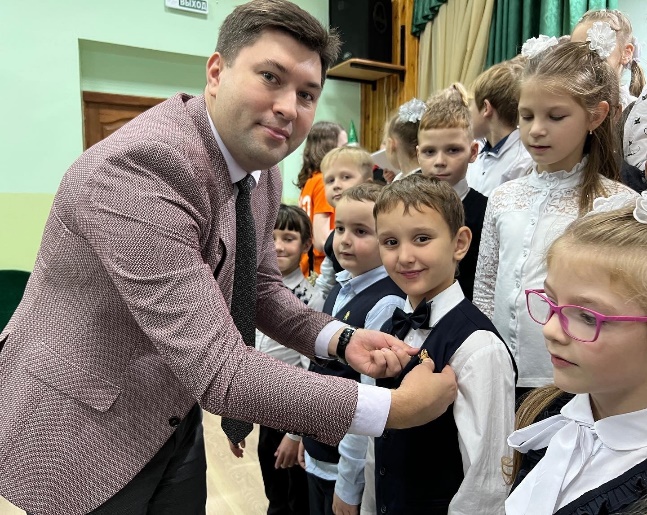 Всем пионерский привет! У нас в районе стартовала кампания по приему младших школьников в октябрята!Мы запускаем районный фото-челлендж «Октябрята.by»!Акция пройдет до 4 ноября.Для того, чтобы в ней участвовать вам необходимо: подписаться на группу «Молодежь Молодечненщины» и поставить лайк под этой записью. Разместить в срок с 24 октября по 4 ноября фото на тему: «Мы веселые ребята», «Октябрятская улыбка», «Добрые дела»!Не забудьте поставить под фото хэштеги #Октябрята.by, #ПионерыМолодечненщины, #пионерыМинщины. Ставьте лайки под фото. Три лучших фото получат пионерские подарочки!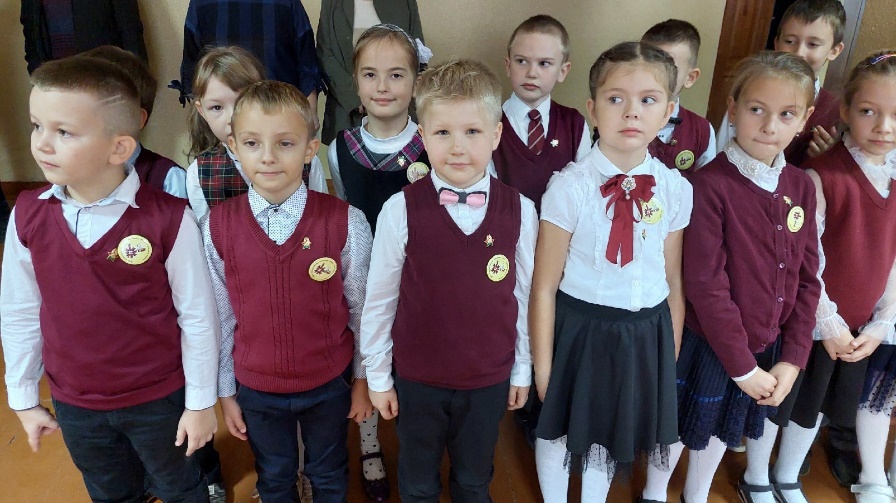 По итогам проведения в акции приняли участие 7 учреждений образования. Наибольшей популярностью пользовалась номинация «Мы веселые ребята». Под этим хэштегом размещено 47 фото. Победителями стали ребята из пионерских дружин СШ №1, Лебедевской СШ (в номинации «Мы веселые ребята») и Хожовской СШ (в номинации «Октябрятская улыбка»).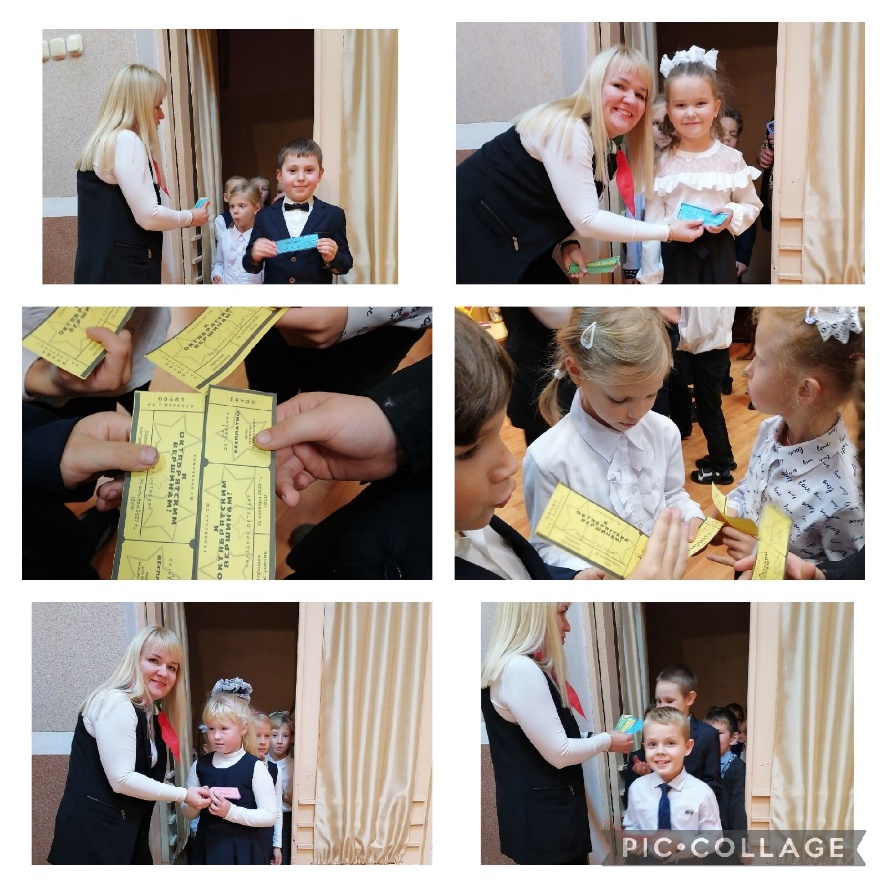 https://vk.com/molodezhmolod?w=wall-87003961_2813%2Fall 